NEDERLANDSE BOND VOOR DE DIENSTHOND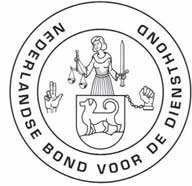 AANVRAAGFORMULIER VOOR ORGANISATIE KEURING Welke keuring wilt u aanvragen: (aanvinken)	BEVEILIGINGSSURVEILLANCEHOND	SPEURHONDEN-EXPLO
Gegevens Contactpersoon 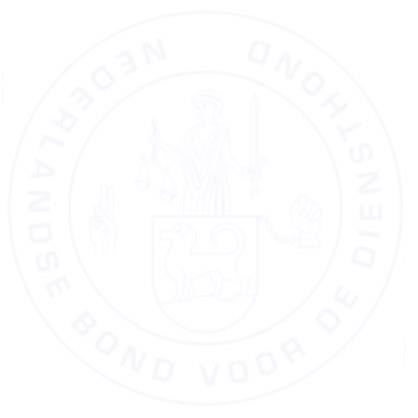 Naam:   	Voornaam:  	Lidnummer NBvdD:  	Adres:  	Postcode:      	Woonplaats:  		Telefoonnummer: 	E-mail adres:  	Datum keuring :	 Adres keuringsterrrein: 	Handtekening: .................................................................Het aanvraagformulier dient uiterlijk 6 weken voor aanvang van de keuring in het bezit te zijn van het Keuringsbureau NBvdD:Keuringsbureau NBvdD, Hoofdstraat 2-4, 6916 AC Tolkamer
U mag dit formulier ook mailen naar:
keuringsbureau@dediensthond.nlDoor het ondertekenen van dit formulier gaat u er mee akkoord dat uw naam en telefoonnummer op de website: www.dediensthond.nl vermeld mogen worden.